 Klæbu IL O- avdelinga.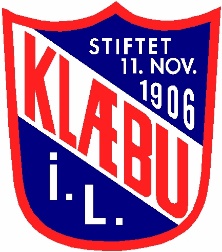 Årsrapport 2023.2023 har vært et aktivt år, med god deltakelse i O-avdelinga. Det er mange solide ildsjeler som bidrar til at den store aktiviteten lar seg gjennomføre. O-avdelinga har fokus på familieaktivitet og trimaktiviteter. I tillegg er det flere aktiviteter knyttet opp mot skolene der vi klarer å aktivisere mange. Som medarrangør i Orkla Gaula karusellen, får avdelingen verdifull erfaring med å arrangere større O-løp.Allidrett gjennomføres over 7 ettermiddager. 20 barn deltok en eller flere ganger. Det er 25 % flere enn i fjor. Dette tiltaket gir en grunnleggende forståelse for å kunne forstå kart og terreng, og mange av ungene ser vi igjen på o-kveldene. Det har vært arrangert 9 O-kvelder. Dette er arrangement som er tilrettelagt både for barn familier, og for mosjonister. Det er løyper for småtroll, for nybegynnere og kort og lang løype for de som vil ha litt større utfordringer. Til sammen 66 personer deltok på disse arrangementene. Det er en liten nedgang fra i fjor, men det er mange familier som deltar. Tur O og 5 på topp er tradisjonsrike arrangement som inspirerer mange til å bli kjent i markaområdene våre. Ca 50 «pakker» ble solgt av hver av disse. Styret mener det er viktig å jobbe med utvikling av Tur-O, kanskje en digital kartløsning, for å gjøre det enda mer attraktivt særlig for de unge.Skolesprinten engasjerer nesten 250 barn fra 5. til 7. trinn. På skolene i Klæbu. O-avdelinga setter ut poster, og ildsjeler sørger for å legge til rette for at ungene kommer seg trygt igjennom.Også dette året deltok O-avdelinga i Sommereventyret. Der var det også ca 250 barn deltok på en times opplæring og postplukk, organisert av våre frivillige.Orkla-Gaula karusellen er et stort arrangement som krever mye av avdelinga. Det krever at alle bidrar. I år ble løpet lagt til Tanemsområdet. Løypelegger Nils Ottar Svaan klarte igjen å få til gode løyper, selv om terrenget gjør det i vanskeligste laget særlig for de med liten erfaring.Årets siste treningsløp gikk på Halset etter det nye kartet. Det blir en styrke for O-avdelinga når kartet blir ferdigstilt sommeren 2024.Det er mye arbeid med å organisere alle aktivitetene, og styret ser det som en viktig oppgave framover å klare å engasjere enda flere frivillige som kan bidra til å skape disse flotte aktivitetene. Allidretten vil fra 2024 bli organisert slik at enda flere barn kan få mulighet til å prøve orientering. Samtidig vil det kanskje kreve enda flere frivillige. Styret ser behovet for å tenke litt annerledes for å kunne holde på barna litt lenger. Det deltar mange små barn, men få som er eldre enn tolv år.Styret har i 2023 bestått av Frode Støre Bergrem	LederHenning Lysaker	KassererIngrid Lien Johnsen	StyremedlemKjersti Bøe 		StyremedlemKristin Moe		StyremedlemNils Ottar Svaan	VaramedlemStyret har hatt 6 ordinære styremøter. Hovedsakene har vært planlegging av aktivitetene for året. VDG møte ble gjennomført på telefon for å sikre at aktiviteten vår er i tråd med grunneiere og viltnemdas interesser.O-avdelinga har tilstrekkelig utstyr til å gjennomføre den planlagte aktiviteten. Det er kjøpt inn ny PC til ca 6000,-, og supplert med 20 nye postenheter, postflagg, og brikker. Økonomien i avdelingen er god. Driften planlegges i balanse. Regnskapet i 2023 viste inntekter på arrangement, dugnader og støtte fra idrettslaget 58 115,-. Driftskostnadene er på kr 37 480,-. O-kart over Halset er kommet godt i gang, og utgiftene vil avskrives over flere år, men det er betalt en faktura på 45 000,- for kartet i 2023. Det ordinære driftsresultatet inkludert renteinntekter på kr 12 852,- blir da kr 48 492,-. Netto bank innskudd ved årsslutt er 592 927,-.